lMADONAS NOVADA PAŠVALDĪBA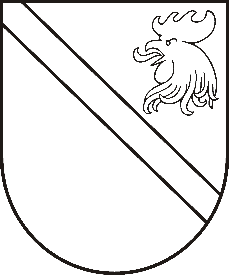 Reģ. Nr. 90000054572Saieta laukums 1, Madona, Madonas novads, LV-4801 t. 64860090, fakss 64860079, e-pasts: dome@madona.lv ___________________________________________________________________________MADONAS NOVADA PAŠVALDĪBAS DOMESLĒMUMSMadonā2019.gada 29.augustā								Nr.368									(protokols Nr.15, 13.p.)Par nekustamā īpašuma Valdemāra bulvāris 12, Madona izsoles rezultātu apstiprināšanu Ar Madonas novada pašvaldības 2019.gada 25.aprīļa domes lēmumu (prot.Nr.7; 16.p.) atsavināšanai – pārdošanai mutiskā izsolē ar augšupejošu soli tika nodots pašvaldības nekustamais īpašums ar adresi Valdemāra bulvāris 12, Madona, Madonas novads. 2019.gada 6.augustā notika nekustamā īpašuma izsole, izsolei dalību bija pieteicis viens pretendents. Nekustamā īpašuma izsoles sākumcena – EUR 5000,00 (pieci tūkstoši euro), nosolītā cena EUR 5500,00 (pieci tūkstoši pieci simti euro 00 centi).Saskaņā ar Madonas novada pašvaldības grāmatvedības sniegtajiem datiem, 2019.gada 20.augustā izsoles vienīgais dalībnieks xxx  ir veicis pirkuma samaksu.Publiskas personas mantas atsavināšanas likuma 34.panta otrā daļa nosaka, ka  institūcija, kas organizē mantas atsavināšanu , izsoles rezultātus apstiprina ne vēlāk kā 30 dienu laikā pēc šā likuma 30.pantā paredzēto maksājumu nokārtošanas.Noklausījusies pašvaldības izpilddirektora Ā.Vilšķērsta sniegto informāciju, pamatojoties uz likuma „Publiskas personas mantas atsavināšanas likums” 34.panta otro daļu, atklāti balsojot: PAR – 14 (Agris Lungevičs, Ivars Miķelsons, Andrejs Ceļapīters, Artūrs Čačka, Andris Dombrovskis, Antra Gotlaufa, Artūrs Grandāns, Gunārs Ikaunieks, Valentīns Rakstiņšs, Valda Kļaviņa, Andris Sakne, Rihards Saulītis, Aleksandrs Šrubs, Kaspars Udrass), PRET –NAV, ATTURAS – NAV, Madonas novada pašvaldības dome  NOLEMJ:Apstiprināt nekustamā īpašuma Valdemāra bulvāris 12, Madona, Madonas novads (kadastra Nr.7001 001 1354), izsoles rezultātus un pārdot nekustamo īpašumu izsoles uzvarētājam xxx, personas kods xxx, par pirkuma maksu EUR 5500,000 (pieci tūkstoši pieci simti euro 00 centi).Uzdot Juridiskajai nodaļai organizēt nekustamā īpašuma Valdemāra bulvāris 12, Madona, Madonas novads pirkuma līgumu slēgšanu. Domes priekšsēdētājs						A.Lungevičs